Schriftelijk gestelde technische vragen en antwoorden over het ontwerp van decreet van de algemene rekening van de Vlaamse Gemeenschap en van de rekeningen van de rechtspersonen onder het gezag van de Vlaamse Regering voor het begrotingsjaar 2020Commissie voor Leefmilieu, Natuur, Ruimtelijke Ordening en Energie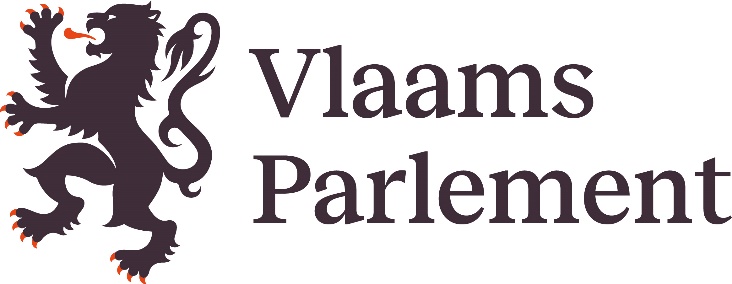 Bevoegdheid Omgeving en Natuur. – Technische vragen en antwoordenN-VA-fractie QB0-1QCE2ND-WT – EEN BOVENLOKAAL OMGEVINGSBELEID VERBONDEN MET DE SAMENLEVING “Ook werden subsidies verleend aan lokale besturen voor de opmaak van RUP’s.” Graag een overzicht van de verleende subsidies.  QB0-1QCE4OF-WT – NAAR EEN SAMENHANGEND OMGEVINGSINSTRUMENTARIUM: OMGEVINGSFONDS “Er werden minder studieopdrachten opgestart dan geraamd bij de BA2020” Welke studies werden wel opgestart? Welke niet en waarom niet?  De studies die werden opgestart in 2020 zijn:  De evaluatie van het omgevingsvergunningendecreet  Uitwerking beoordelingskader voor het begrip "stabiele emissies" in VLAREM Bijkomend alternatievenonderzoek in het dossier planMER PAS De opdracht die niet werd opgestart in 2020 is:  Opmaak code van goede praktijk innovatieve methodes voor controles op houders voor brandbare vloeistoffen en gevaarlijke producten De studie zal later opgestart worden in functie van de beschikbaarheid van alle betrokken personeelsleden. QBX-3QCE2DA-WT – PLANNEN MAKEN EN ACTIEF OP HET TERREIN UITVOEREN MET ENGAGEMENTEN VOOR EEN GEZOND EN DUURZAAM WATERSYSTEEM a) Er werd in de loop van 2020 via Ministerieel Besluit een budget van 400 keuro VAK/VEK herverdeeld van dit artikel. Dit budget werd gecompenseerd naar artikel QBX-3QCE2DW-IS met het oog op de uitvoering van 4 gerechtelijke uitspraken in oudere rechtsgeschillen waardoor voornamelijk moratoire intresten moesten uitbetaald worden b) Er werd in de loop van 2020 via Ministerieel Besluit een budget van 644 keuro VAK herverdeeld van dit artikel. Dit budget werd gecompenseerd naar artikel QDX- 3QCE2FA-WT voor de ontwikkeling van de bosteller. a) -Welke gerechtelijke uitspraken in oudere rechtsgeschillen betreffen dit?  Dit betreft volgende gerechtelijke uitspraken: Arrest van het Hof van Beroep te Gent d.d. 09/04/2019 in de zaak O. nv/VMM (rolnr. 2016/AR/1055); Vonnis van de Rechtbank van Eerste Aanleg te Gent d.d. 05/09/2019 in de zaak O. nv/VMM (rolnr. 18/1548/A); Tussenvonnis van de Rechtbank van Eerste Aanleg te Gent d.d. 24/10/2019 in de zaak W. nv/VMM (rolnr. 18/1479/A);  Vonnis van de Rechtbank van Eerste Aanleg te Gent d.d. 19/11/2019 in de zaak C. P. nv/VMM (rolnr. 18/913/A); b) -Hoe werden de kosten voor de ontwikkeling van de bosteller gemaakt? Betreffen dit ook recurrente uitgaven?   Voor de bosteller werden, via het VO-raamcontract “Technische Ondersteuning door ICT-Profielen”, ten belope van het toegekende bedrag profielen ingehuurd ten behoeve van de ontwikkeling en ondersteuning van de bosteller tool. De tool werd in eigen regie door de ICT-afdeling van het Agentschap Natuur en Bos ontwikkeld en hiervoor werden deze profielen tijdelijk toegevoegd aan het interne ICT-team. Hun opdracht is tijdelijk van aard en niet recurrent. 1.1.3. Overige entiteiten onder gezag - 1.1.3.1. Vlaamse Milieumaatschappij (VMM) – ISD Water Het tekort op het artikel 43.59 Tegemoetkomingen aan polders en wateringen in het kader van de regularisatie van de DAC-statuten is te wijten aan een hogere afrekening 2019 dan voorzien. Dit vertaalt zich ook in een hogere aanrekening via de te ontvangen factuur voor de aan te rekenen prestaties 2020. Kan extra informatie en cijfermateriaal over aanrekening en prestaties voorzien worden?  Door de VMM wordt aan 18 polders en wateringen in een tegemoetkoming voorzien voor 46,5 VTE personeelsleden door de terugbetaling van het loon. De modaliteiten hieromtrent zijn vastgelegd in het besluit van de Vlaamse Regering van 14 mei 2004 houdende de definitieve regularisatie en toekenning van een subsidie aan bepaalde initiatieven binnen polders, wateringen, milieu- en natuurverenigingen die personeelsleden tewerkstellen in een gewezen DAC-statuut. In de begroting 2020 werd voor de subsidiëring van deze 46,5 VTE DAC-ers Polders en Wateringen een budget ingeschreven van 1.776 keuro. Op basis van de bewezen geleverde prestaties was de reële kost 1.854 keuro. 1.1.4. Overige entiteiten onder toezicht 1.1.4.1. Vlaamse Landmaatschappij (VLM) Vanuit de Vlaamse Waterweg werd in de begroting 2020 voorzien in een inkomst van 750 keuro VAK en VEK voor grondenbank Sigma. Er werd 500 keuro aan ontvangsten geboekt. Waaruit bestaan deze inkomsten? Welke reden ligt aan de basis van de mindere ontvangst dan voorzien?   Artikel 30 van de overeenkomst van 21 maart 2007 tussen de Vlaamse Waterweg en de Vlaamse Landmaatschappij houdende de oprichting van de grondenbank Sigmaplan voorziet dat de rekening van de grondenbank Sigmaplan wordt aangevuld met in onderling overleg te bepalen bedrag. Hierbij wordt rekening gehouden met de huidige stand van de beschikbare activa, de te verwachten verwervingskosten en de begroting voor het desbetreffende begrotingsjaar. In functie van de begroting 2020 werd een inkomst van de Vlaamse Waterweg geraamd op 750.000 euro. Gelet op de voortgang van de dossiers werd op 10 november 2020 een schuldvordering overgemaakt aan de Vlaamse Waterweg van 500.000 euro. 2.1.3. Overige entiteiten onder gezag 2.1.3.1. Openbare Vlaamse Afvalstoffenmaatschappij (OVAM) Het besluit van de Vlaamse Regering van 15 maart 2013 tot wijziging van het besluit van de Vlaamse Regering van 14 december 2007 houdende vaststelling van het Vlaams reglement betreffende de bodemsanering en de bodembescherming (VLAREBO) geeft uitvoering aan artikel 15 van het Bodemdecreet en voert een cofinancieringsregeling in voor bodemsaneringswerken. In 2020 werd er voor 514 keuro vastgelegd en voor 1.098 keuro aan facturen betaald. Er werd eveneens 350 keuro voorzien aan extra kredieten voor software. Waartoe dragen de extra kredieten voor software bij en welke overwegingen liggen aan de basis van deze beslissing? Werden deze kredieten in 2020 volledig vereffend? De kredieten werden besteed aan software voor de ontwikkeling van bodemtoepassingen in het kader van de verdere digitalisering ter ondersteuning van het bodembeleid. Dit automatisatieproject past in het versneld realiseren van het behalen van de doelstelling om tegen 2036 alle historisch verontreinigde sites aan te pakken (clusteren van types risicogronden, briefgeneratiesysteem voor aanschrijven van de bodemonderzoeksplichtigen). Het krediet van 350 keuro werd volledig vereffend.QD0-1QCE2FA-WT – WE MAKEN NATUUR EN NATUURBELEVING TOT EEN VERBINDEND ELEMENT IN DE SAMENLEVING, VIA EEN NETTO TOENAME AAN NATUUR EN BOS MET HOGE KWALITEIT, EEN PASSEND BEHEER EN BESCHERMING VAN NATUUR EN EEN DOELTREFFEND SOORTENBELEID- EN BEHEER Voor de projectsubsidies groene rand was er aanvullend wel extra budget van 3.500 keuro nodig. Hiervoor werd een herverdeling doorgevoerd vanuit begrotingsartikel PJ0-1PHD2FB-WT voor 1.750 keuro en vanuit QDX-3QCE2FA-WT van 778 keuro. Dit verklaart het hogere budget in uitvoering. Er was een aanvullend extra budget van 3.500 k euro nodig voor de projectsubsidies groene rand. Wat is de reden en waarvoor werden de middelen aangewend? ANB mocht in 2020 32 projectvoorstellen Groene Rand ontvangen voor een totaal gevraagd subsidiebedrag van 8.087.761 euro. Op 18 december 2020 op voorstel van viceminister-president Ben Weyts en Vlaams minister Zuhal Demir besliste de Vlaamse Regering om 24 van deze projecten te betoelagen voor een totaalsubsidiebedrag van 3.499.165 euro.  QBX-3QCE2FY-IS – VLAAMSE LANDMAATSCHAPPIJ (VLM) Er werd een budget van 5.371 keuro vastgelegd en een vereffeningsbudget opgevraagd van 5.205 keuro in het kader van het herstructureringsprogramma PAS voor rode bedrijven. Het budget werd aangewend voor het beëindigen van het landbouwgebruik bij 2 dossiers bedrijfsbeëindiging (circa 606 keuro) en voor het verwerven van onroerende goederen bij een dossier koopplicht (circa 66 keuro). De resterende middelen werden aangewend voor het verwerven en beheren van gronden in het kader van de lokale grondenbank ‘IHD flankerend beleid’. Kan extra duiding gegeven worden bij de uitgevoerde vereffeningen in 2020 in het kader van het herstructureringsprogramma PAS, meer specifiek de aangewende middelen in het kader van het flankerend beleid? Dit artikel omvat het budget voor enerzijds de aankoop van ruilgronden voor landbouwers die worden getroffen door de realisatie van de instandhoudingsdoelstellingen en anderzijds de aankoop, inclusief de eventuele eigenaarstoeslag en wijkersstimulus, van gronden en gebouwen in het kader van het herstructureringsprogramma PAS rode en oranje bedrijven. De toelage kan aangewend worden voor het financieren van:  1° de venale waarde, de eindegebruiksvergoeding en de aktekosten bij de verwerving van onroerende goederen in het kader van het herstructureringsprogramma PAS voor oranje en voor rode bedrijven; 2° de eindegebruiksvergoeding in het kader van het herstructureringsprogramma PAS voor oranje en voor rode bedrijven indien de VLM de betrokken goederen niet verwerft; 3° de eigenaarstoeslag en de wijkersstimulus bij de verwerving van goederen in het kader van het herstructureringsprogramma PAS voor oranje en voor rode bedrijven; 4° de verwerving van onroerende goederen in het kader van de lokale grondenbank ‘IHD flankerend beleid’; 5° het beheer van en de werken aan onroerende goederen verworven in het kader van de lokale grondenbank ‘IHD flankerend beleid’ en in het kader van het herstructureringsprogramma PAS voor oranje en voor rode bedrijven. Het budget van 606 keuro werd aangewend voor het uitbetalen van vergoedingen bedrijfsreconversie (bedrijfsbeëindiging) in het kader van het herstructureringsprogramma PAS voor rode bedrijven. Het gaat over een uitgave van 80keuro voor een dossier bedrijfsreconversie (bedrijfsbeëindiging) dat werd goedgekeurd in 2018 en een uitgave van 526 keuro voor een dossier bedrijfsreconversie (bedrijfsbeëindiging) dat werd goedgekeurd in 2019. De uitgave van 66keuro kadert binnen een dossier koopplicht, dat werd goedgekeurd in 2019 voor de aankoop van 84a 40ca grond. De overige middelen die door de VLM werden opgevraagd bij het Minafonds voor een bedrag van 4.533.000 euro werden aangewend in het kader van de lokale grondenbank ‘IHD flankerend beleid’: in 2020 werd voor een totale oppervlakte van 69ha 90a 60ca gronden gelegen in het project- en zoekgebied verworven. CD&V-fractie QBX-3QCE2DY-IS Er is sprake van een kapitaalstoelage aan de VLM voor het uitvoeren van de grondenbank ‘Blue Deal’. Graag een overzicht van het aantal ha verworven grond, opgesplitst per gemeente en met vermelding van planologische bestemming Eén van de maatregelen die de Vlaamse regering lanceerde in het kader van de Blue Deal is de oprichting van de grondenbank ‘Blue Deal’. Doel van de grondenbank is het inzetten op grondmobiliteit en het aankopen van gronden om het landgebruik meer in overeenstemming te brengen met de noden van het watersysteem. Vanuit de Vlaamse overheid is een budget van 23,355 miljoen euro gemobiliseerd voor het uitvoeren van de grondenbank ‘Blue Deal’. Hiervan is in 2020 reeds 13,355 mio euro vastgelegd. De resterende 10 mio euro die nog dient te worden vastgelegd, is voorzien binnen het relanceplan ‘Vlaamse Veerkracht’. De raad van bestuur van de Vlaamse Landmaatschappij keurde op 10 maart 2021 de oprichting en de uitvoering van de grondenbank ‘Blue Deal’ goed. In 2020 werden er nog geen gronden aangekocht in uitvoering van de grondenbank ‘Blue Deal’. In 2021 werden aankoopdossiers gerealiseerd voor een totale oppervlakte van 21,2270 ha, gelegen in project- en zoekgebied, en een totaalbedrag van 1.561.750,00 euro; 19ha 99a 20ca situeert zich op het grondgebied van de gemeente Geel en is volgens het gewestplan gelegen binnen agrarisch gebied, 1ha 23a 50ca situeert zich op het grondgebied van de gemeente Bornem en is volgens het gewestplan gelegen in landschappelijk waardevol agrarisch gebied. Op p. 23 (1.1.3.1 VMM) is sprake van subsidiedossiers met betrekking tot Polders en Wateringen. Om welke subsidies gaat het concreet? Dit betreft de subsidies in uitvoering van het besluit van de Vlaamse Regering van 18 januari 2002 houdende het toekennen van een gewestbijdrage aan polders, wateringen, verenigingen van polders of verenigingen van wateringen voor het uitvoeren van bepaalde waterhuishoudkundige werken en tot vastlegging van de procedure inzake subsidiëring van deze werken. Op p. 26 (1.1.4.1 VLM) spreekt men bij de subtitel ‘ontvangsten’ over de verkoop van goederen en diensten. Om welke goederen en diensten gaat het hier? Deze ontvangsten uit verkoop van goederen en diensten betreffen de dossierkosten voor erkenningsaanvragen door mestvervoerders en de ontvangsten uit verkoop van invoer- en uitvoerdocumenten voor mestafzet. QD0-1QCE2FA-WT één van de grote pijlers waarvoor deze middelen ingezet worden is de toekenning van subsidies aan verenigingen die actief zijn op het gebied van natuurbeheer en bosbouw en die met hun werking een wezenlijke bijdrage leveren aan het verhogen van de biodiversiteit. 
Graag een oplijsting van deze subsidies, opgesplitst per ontvanger en met een korte omschrijving van de gesubsidieerde initiatieven. Zie tabel hieronder: Op p. 58 vermeldt men een budget voor het herstructureringsprogramma PAS voor rode bedrijven. Men schrijft dat de ‘resterende middelen’ aangewend werden voor het verwerven en beheren van gronden in het kader van de lokale grondenbank ‘IHD flankerend beleid’. 
Graag een overzicht van de gronden die deel uitmaken van deze lokale grondenbank en de evoluties van deze grondenbank sinds de uitrol van de PAS. Hierbij een overzicht van de stand van zaken van de grondverwerving in het kader van de grondenbank ‘IHD Flankerend beleid’. Hierbij is gekeken naar de gronden die effectief in eigendom zijn van de Vlaamse Landmaatschappij, dus waarvan de akte reeds is verleden.  * Er is een aankoop in onverdeeldheid gerealiseerd met het ANB. Groen-fractie Bevoegdheden Energie en klimaat – technische vragen en antwoordenN-VA - fractieP9-10 BBT BU Klimaat - QB0-1QHE4IB-WT – EEN AMBITIEUS EN REALISTISCH KLIMAATBELEID VOOR DE PERIODE 2021-2030 (KLIMAATFONDS)vraag 1a) over 468.000 euro voor klimaatmaatregel laadpaalinfrastructuur uit de VKF-rondeAls aanvulling op de maatregelenpakketten werd nog een vastlegging uitgevoerd voor laadpaalinfrastructuur, dit ter uitvoering van het Vlaams Klimaatbeleidsplan 2013-2020  (“468 keuro voor klimaatmaatregel laadpaalinfrastructuur uit de VKF-ronde”). Is het mogelijk meer informatie te verkrijgen over de uiteindelijke besteding van deze middelen voor laadpaalinfrastructuur (snelladers op carpoolparkings), aanvullend op de rapportering door het VEKA over het VKF?Op basis van een beslissing van de Vlaamse Regering van 17 juli 2020 is door het VEKA, als beheerder van het Vlaams Klimaatfonds, via een algemene bestelaanvraag de principiële vastlegging  van de budgettaire weerslag gebeurd op het Vlaams Klimaatfonds. In de bijlagen bij getekende BVR van 17/7/2020 is opgenomen aan welke Carpoolparkings en Park&Rides er enerzijds maximaal 12.000 euro (17) en anderzijds maximaal 24.000 euro (11) kan worden toegekend. Dit is in totaal 468.000 euro.Er zijn van de 28 principieel goedgekeurde projecten uiteindelijk 26 weerhouden. 2 projecten (Izegem en Breendonk van de categorie 12.000 euro) zijn weggevallen. Dus er zal in totaal een budget van maximum 444.000 euro definitief kunnen worden vastgelegd en uitbetaald.De laadpaalexploitanten dienen tegen ten laatste 6/12/2021 de subsidieaanvragen in te dienen.Vervolgens volgt de vastlegging per exploitant en de uiteindelijke betaling. vraag 1b) over 8.897.000 euro effectieve vereffeningenIs het mogelijk meer informatie te verkrijgen over de vereffeningskrediet van dit begrotingsartikel, meer specifiek de BU €8.897.000? Welke effectieve vereffeningen betreft dit exact en wat werd hiermee gerealiseerd?131.000 euro subsidies groendaken1.677.000 euro subsidies lokale vergroeningen.1.499.000 euro subsidies ontharding.5.186. 000 euro maatregelen Internationale Klimaatfinanciering1.700.000 euro Vlaamse bijdrage Internationale klimaatfinanciering via Adaptation Fund3.486.000 euro internationale klimaatprojecten164.000 euro EFRO-project GLITCH energie-innovatie glastuinbouw160.000 euro laadpaalinfrastructuur55.000 euro erfgoedenergieloket25.000 euro invoeren van telemetrie in scholen als motor voor energiebesparingP19-20 BBT BU Energie - QE0-1QEE4KE-WT – IMPULSPROJECTEN ENERGIEBELEID (ENERGIEFONDS)Antwoord vraag 2) over overgedragen saldo Energiefonds.Kan hierover meer duiding gegeven worden? Wat impliceert deze keuze bij overdracht van beleidskredieten en is deze noodzakelijk?De werking van een begrotingsfonds laat toe om in een meerjarig kader beleid te voeren. Het beleidsdomein Energie heeft ook effectief nood aan dit flexibel(er) budgettair kader om grote projecten te realiseren. Grote projecten vergen immers een lange planperiode alvorens men tot de eerste vastleggingen kan overgaan.In dat opzicht is het niet bewust een keuze om saldo’s over te dragen maar net een logisch gevolg van de werking van het fonds. De Vlaamse Codex Overheidsfinanciën bepaalt wanneer een uitgave vastgelegd en vereffend moet worden. Grote projecten worden vaak in fases vastgelegd en nadien vereffend (in het jaar dat de prestatie geleverd werd). Deze werking garandeert dat elke euro van het Energiefonds ook daadwerkelijk ingezet wordt voor beleid.datum in gemeente naam RUP Categorie oppervlakte euro 6-8-2020 Aalst Mylbeek categorie 1 open ruimte 29 ha € 29.000 9-9-2020 Menen Tybersite categorie 1 open ruimte 19 ha € 19.000 15-7-2020 Peer zonevreemde terreinen categorie 5 sport / recreatie / jeugdinfrastructuur 2 h € 5.000 28-4-2020 Riemst Op 't Reeck III categorie 3 bedrijventerreinen 5 ha € 5.000 26-2-2020 Roeselare Heilig Hart categorie 2 woongebied 10 ha € 15.000 14-9-2020 Roeselare Groenestraat categorie 3 bedrijventerreinen 4 ha € 4.000 10-3-2020 Sint-Niklaas lokaal bedrijventerrein Botermelkstraat - Heimolenstraat categorie 3 lokale bedrijventerreinen 11 ha € 5.000 7-8-2020 Wingene Centrum Wingene categorie 2 woongebied 128 ha € 15.000 8-1-2020 Zaventem RUP's kernen Zaventem Zuid categorie 2 woongebied 58 ha € 15.000 8-1-2020 Zaventem RUP's kernen Zaventem Noord categorie 2 woongebied 99 ha € 15.000 8-1-2020 Zaventem RUP's kernen Sint- Stevens-Woluwe categorie 2 woongebied 53 ha € 15.000 8-1-2020 Zaventem RUP's kernen Sterrebeek categorie 2 woongebied 46 ha € 15.000 8-1-2020 Zaventem RUP's kernen Nossegem categorie 2 woongebied 75 ha € 15.000 Aanvrager  Project Totaal subsidie Gemeente Linkebeek groene oase voor mens en vroedmeesterpad - Linkebeek 34 819 Gemeente Ternat eerste natuurbegraafplaats voor Ternat 33 433 Gemeente Opwijk Aankoop percelen grond voor bebossing + realisatie van een bosverbinding/bospad in Broevink - Opwijk 181 737 Gemeente Merchtem belevingsnatuur in Brussegem - Asse 127 802 Gemeente Wemmel Van Reek tot Motte en verder - Wemmel 303 805 Vzw Natuurpunt Peerdsbroeken / IJzenbeek  -  NP Asse 30 941 Gemeente Overijse percelen Hagaardbos - Overijse 146 282 Gemeente Hoeilaart Hondenlosloopzone Hoeilaart 16 276 Gemeente Lennik Groen hoefijzer tussen 2 dorpskernen 164 880 Gemeente Hoeilaart Vergroenen en ontharden stationsplein Groenendaal 305 277 Gemeente Beersel Landschapsbufferpark Lot 109 103 Vzw Zonnestraal Natuur- en belevingspark Zonnestraal 187 533 Vzw Natuurpunt Natuurherstel in de Druivenstreek 17 091 Gemeente Tervuren Aankoop en inrichting percelen Hertenbergstraat 368 321 Stad Halle Landschapspark Halle - Zennepad 85 998 Stad Halle Zenneweide inrichting 342 254 Stad Halle Zenneweide Kerkfabriek 20 258 Regionaal Landschap Dijleland Broodje bakken in het groen Overijse 6 271 Gemeente Drogenbos Boomgaardwijk Drogenbos 197 500 Gemeente Sint-Pieters-Leeuw landschapskamers Ruisbroek SPL 148 367 Gemeente Sint-Pieters-Leeuw Vlezenbeek SPL 18 687 Gemeente Sint-Pieters-Leeuw Zuunbeek SPL 33 907 Gemeente Sint-Pieters-Leeuw Wipweide: een groen-blauw hart voor Sint-Pieters-Leeuw 53 500 Stad Vilvoorde Asiat-Darse 565 123 Totaalsubsidie € 3.499.165 Subsidie Ontvanger Omschrijving Bedrag Ondersteuning Aanspreekpunt Privaat Beheer APB Ondersteuning werking € 150.000,00 Subsidies stakeholders IHD ABS Ondersteuning communicatieproces implementatie IHD € 30.000,00 Subsidies stakeholders IHD Boerenbond Ondersteuning communicatieproces implementatie IHD € 35.000,00 Subsidies stakeholders IHD HVV Ondersteuning communicatieproces implementatie IHD € 30.000,00 Subsidies stakeholders IHD NP Ondersteuning communicatieproces implementatie IHD € 35.000,00 Subsidies stakeholders IHD Unizo Ondersteuning communicatieproces implementatie IHD € 30.000,00 Subsidies stakeholders IHD Voka Ondersteuning communicatieproces implementatie IHD € 30.000,00 Diverse werkingssubsidies HVV Werkingssubsidie € 18.691,50 Diverse werkingssubsidies Sportvisserij Vlaanderen Werkingssubsidie € 8.466,00 Diverse werkingssubsidies Vimibel Werkingssubsidie € 1.125,00 Diverse werkingssubsidies AVIBO Werkingssubsidie € 1.875,00 Subsidies vogelopvangcentra - Loterij VOC Kieldrecht vzw Werkings- en personeelskost € 1.466,20 Subsidies vogelopvangcentra - Loterij VOC Malderen vzw Werkings- en personeelskost € 10.389,00 Subsidies vogelopvangcentra - Loterij VOC Oostende vzw Werkings- en personeelskost € 10.389,00 Subsidies vogelopvangcentra - Loterij VOC Brasschaat-Kappellen vzw Werkings- en personeelskost € 10.389,00 Subsidies vogelopvangcentra - Loterij VOC Geraardsbergen-Lierde vzw Werkings- en personeelskost € 7.415,25 Subsidies vogelopvangcentra - Loterij VOC Beernem vzw Werkings- en personeelskost € 10.389,00 Subsidies vogelopvangcentra - Loterij VOC Neteland vzw Werkings- en personeelskost € 10.389,00 Subsidies vogelopvangcentra - Loterij Vogel- en zoogdierenopvangcentrum Heusden-Zolder vzw Werkings- en personeelskost € 10.389,00 Subsidies vogelopvangcentra - Loterij Natuurhulpcentrum vzw Werkings- en personeelskost € 10.389,00 Subsidies vogelopvangcentra - Loterij VOC Merelbeke vzw Werkings- en personeelskost € 10.389,00 Aankoopsubsidies - Loterij Natuurpunt Ondersteuning aankoop € 259.919,40 Aankoopsubsidies - Loterij Durme Ondersteuning aankoop € 3.299,40 Aankoopsubsidies - Loterij Kempens Landschap Ondersteuning aankoop € 30.000,00 Aankoopsubsidies - Loterij Limburgs Landschap Ondersteuning aankoop € 18.781,20 Projectsubsidies VSGB Stad Halle Zenneweide Kerkfabriek € 20.258,00 Projectsubsidies VSGB Gemeente Lennik Groen hoefijzer tussen 2 dorpskernen € 164.880,00 Projectsubsidies VSGB vzw Zonnestraal Natuur- en belevingspark Zonnestraal € 187.533,13 Projectsubsidies VSGB Gemeente Tervuren Aankoop en inrichting percelen Hertenbergstraat € 368.321,00 Projectsubsidies VSGB Stad Halle Zenneweide inrichting € 342.254,00 Projectsubsidies VSGB Gemeente Wemmel Van Reek tot Motte en verder - Wemmel € 303.805,00 Projectsubsidies VSGB Stad Halle Landschapspark Halle - Zennepad € 85.998,00 Projectsubsidies VSGB Gemeente Beersel Landschapsbufferpark Lot € 109.103,00 Projectsubsidies VSGB Gemeente Sint-Pieters-Leeuw landschapskamers Ruisbroek SPL € 148.366,50 Projectsubsidies VSGB Gemeente Sint-Pieters-Leeuw Vlezenbeek SPL € 18.687,00 Projectsubsidies VSGB Gemeente Ternat eerste natuurbegraafplaats voor Ternat € 33.433,00 Projectsubsidies VSGB Gemeente Merchtem belevingsnatuur in Brussegem - Merchtem € 127.802,00 Projectsubsidies VSGB Gemeente Overijse percelen Hagaardbos - Overijse € 146.282,00 Projectsubsidies VSGB Gemeente Linkebeek  groene oase voor mens en vroedmeesterpad - Linkebeek € 34.819,00 Projectsubsidies VSGB Gemeente Hoeilaart Vergroenen en ontharden stationsplein Groenendaal € 305.277,00 Projectsubsidies VSGB Regionaal Landschap Dijleland vzw Broodje bakken in het groen Overijse € 6.271,00 Projectsubsidies VSGB Gemeente Drogenbos Boomgaardwijk Drogenbos € 197.500,00 Projectsubsidies VSGB Gemeente Hoeilaart Hondenlosloopzone Hoeilaart € 16.276,00 Projectsubsidies VSGB Gemeente Sint-Pieters-Leeuw Zuunbeek SPL € 33.907,00 Projectsubsidies VSGB Natuurpunt Beheer Natuurherstel in de Druivenstreek € 17.091,00 Projectsubsidies VSGB Stad Vilvoorde Asiat-Darse € 565.123,20 Projectsubsidies VSGB Natuurpunt Beheer Peerdsbroeken / IJzenbeek  -  NP Asse € 30.941,00 Projectsubsidies VSGB Gemeente Sint-Pieters-Leeuw Wipweide: een groen-blauw hart voor Sint-Pieters-Leeuw € 53.500,00 Projectsubsidies VSGB Gemeente Opwijk Aankoop percelen grond voor bebossing + realisatie van een bosverbinding/bospad in Broevink - Opwijk € 181.736,80 Nationaal Park Hoge Kempen Regionaal Landschap Kempen en Maasland Werkings- en personeelskost € 497.800,00 Grenspark De Zoom Benego Werkings- en personeelskost € 139.000,00 Stichting Zoniënwoud Stichting Zoniënwoud Werkings- en personeelskost € 82.500,00 verworven opp per ha per jaar verworven opp per ha per jaar verworven opp per ha per jaar verworven opp per ha per jaar verworven opp per ha per jaar verworven opp per ha per jaar verworven opp per ha per jaar jaar ruilgrond ruilgrond IHD-gebied IHD-gebied totaal totaal totaal waarvan via ruil totaal waarvan via ruil totaal waarvan via ruil 2015 13ha 02a 66ca 13ha 02a 66ca 2016 07ha 67a 55ca 05ha 02a 43ca 12ha 69a 98ca 2017 38ha 32a 21ca 38ha 32a 21ca 2018 345ha 69a 85ca 01ha 42a 21ca 01ha 42a 21ca 347ha 12a 06ca 01ha 42a 21ca 2019 61ha 82a 83ca 02 ha 91 a 16 ca 05ha 01a 74ca 05ha 01a 74ca 66ha 84a 57ca 07ha 92a 90ca 2020 27ha 73a 29ca 00ha 97a 16ca 28ha 70a 45ca tot. Eig. VLM 494ha 28a 39ca 02 ha 91 a 16 ca 12ha 43a 54ca 06ha 43a 95ca 506ha 71a 93ca 09ha 35a 11ca tot. 100% eig. VLM* 376ha 01a 06ca 02 ha 91 a 16 ca 12ha 43a 54ca 06ha 43a 95ca 388 ha 44 a 60 ca 09ha 35a 11ca p. 13 QBX-3QCE2DA-WT – PLANNEN MAKEN EN ACTIEF OP HET TERREIN UITVOEREN MET ENGAGEMENTEN VOOR EEN GEZOND EN DUURZAAM WATERSYSTEEM "Wat betreft de beleidsuitgaven (VAK) voor de subsidiëring van de aanleg van gemeentelijke rioleringen en de bouw van kleinschalige (individuele en private) waterzuiveringsinstallaties werd in 2020 voor 24.047 keuro vastgelegd voor 45 gemeentelijke riolerings- en 98 IBA-projecten (Individuele Behandelingsinstallatie voor Afvalwater)." -- TECHNISCHE VRAAG: 400.000 woningen zijn niet aangesloten op de riolering, dat bracht de Pano reportage in november 2020 aan het licht. In reactie daarop had u de lokale besturen aangeschreven om projecten in te dienen. Welk effect heeft uw oproep teweeggebracht op de begroting van gemeentelijke riolerings-en IBA projecten?   In het najaar van 2020 werd een schrijven gestuurd naar alle gemeenten en rioolbeheerders om hen aan te sporen werk te maken van de rioleringsprojecten die opgenomen zijn op een subsidieprogramma en op korte termijn tot aanbesteding zouden kunnen overgaan. Na goedkeuring door de VMM van het aanbestedingsdossier vormt het gunningsdossier de basis voor vastlegging van subsidies. Van de 181 projecten zijn er ondertussen 41 aanbestedingsdossiers ontvangen. Een aantal worden nog in de loop van dit jaar verwacht. Naast dit schrijven werd op 15 november 2020 een tweede deelprogramma voor 2020 goedgekeurd waarop 172 aanbestedingsklare projecten werden opgenomen. Voor deze projecten, kaderend in het relanceplan, werd de voorwaarde gesteld dat om in aanmerking te kunnen blijven komen voor subsidies, het gunningsdossier eind oktober 2021 binnen diende te zijn zodat de vastlegging op de kredieten van 2021 kon plaatsvinden. Deze projecten hebben dus een heel strikte timing doorlopen. Van deze dossiers zijn ondertussen 108 aanbestedingsdossiers binnen. Hiervan zijn ook al een 16-tal gunningsdossiers binnen. Gelet op de dringende timing die afloopt eind oktober, wordt vanuit deze groep van projecten nog een groot aantal dossiers verwacht die naar gunning toe kunnen gaan dit jaar en kunnen vastgelegd worden op de kredieten van 2021. p. 29 QB0-1QCE2EA-WT – EEN ONDERBOUWD BODEMBELEID VIA HERSTEL VAN BODEMDIENSTEN EN BODEMZORG EN VIA HET VERSTANDIG BENUTTEN VAN DE ONDERGROND (1) Concreet wendt het departement Omgeving dit budget aan ter subsidiëring van erosiebestrijdingsmaatregelen (1.653 keuro) en voor haar specifieke beleids- en werkingsuitgaven inzake bodembescherming en valorisatie van de ondergrond (694 keuro). (..) In totaal werd er 1.678 keuro VAK benut voor 27 erosiebestrijdingsprojecten (8 in 1e programma en 19 in 2e programma). -- TECHNISCHE VRAAG: Erosiebestrijdingsmaatregelen - Graag had ik een lijst ontvangen van de 27 erosiebestrijdingsprojecten en de omvang uitgedrukt in ha/project. Zie bijlage ‘erosiebestrijdingsmaatregelen 2020.pdf’ p.30  QB0-1QCE2EA-WT – EEN ONDERBOUWD BODEMBELEID VIA HERSTEL VAN BODEMDIENSTEN EN BODEMZORG EN VIA HET VERSTANDIG BENUTTEN VAN DE ONDERGROND In 2020 werd onder meer 201 keuro vastgelegd voor de verdere uitbouw van de Databank Ondergrond Vlaanderen, ... -- TECHNISCHE VRAAG: Is het de bedoeling dat lokale besturen gebruik kunnen maken van deze Databank Ondergrond Vlaanderen? Indien ja, vanaf wanneer zal dit mogelijk zijn?  De Databank Ondergrond Vlaanderen is al ruim 15 jaar operationeel en wordt continu verder uitgebouwd. Jaarlijks komen er nieuwe datalagen, extra functionaliteiten en bijkomende data ter beschikking van de diverse gebruikers, waaronder de lokale besturen.Het is hierbij inderdaad de bedoeling dat lokale besturen gebruik kunnen maken van DOV.    Een 20-tal lokale besturen doen dit al; via de CAPLO-nieuwsbrieven dd. mei 2020 en mei 2021 is de werkwijze uitgelegd in het kader van handhaving bij grondwaterwinning en controle boorbedrijven.   De informatie is ook via VVSG verder gecommuniceerd: https://www.vvsg.be/kennisitem/vvsg/handhaving-grondwaterwinning.  Er zijn handleidingen beschikbaar om toegang te geven aan verschillende categorieën gebruikers. Er kunnen o.m. toegangsrechten toegekend worden aan milieuambtenaren en toezichthouders bij lokale besturen en aan betrokken organisaties bij de waterbodem- en sedimentproblematiek.   Voorts werkt Databank Ondergrond Vlaanderen aan een algemene info-pagina voor lokale besturen die een grondwatermeetnet willen plaatsen.  Technische specificaties om real-time grondwaterdata te kunnen laten doorstromen naar de databank DOV zijn beschikbaar gesteld.  Daarnaast bevat de Databank Ondergrond Vlaanderen een zeer uitgebreid gamma van datalagen (ca. 5000) zoals erosiekaarten, grondwaterstanden, geologische informatie, enz. die publiek ontsloten zijn, en vaak door de lokale besturen geraadpleegd worden. p. 42 QD0-9QCETFD-OP – WE MAKEN NATUUR EN NATUURBELEVING TOT EEN VERBINDEND ELEMENT IN DE SAMENLEVING, VIA EEN NETTO TOENAME AAN 
NATUUR EN BOS MET HOGE KWALITEIT - BOSSENCOMPENSATIEFONDS Er werden door de VLM voor 1.125 keuro gronden overgedragen aan het ANB. -- TECHNISCHE VRAAG: Hoeveel ha werd met dit budget bebost? Graag een overzicht van alle locaties met oppervlakte en een stand van zaken van de fase van de bebossingsprocedure (aankoopprocedure/aangekocht/bebost). Het betreft 38 percelen gelegen in het projectgebied Vinderhoutse bossen. Deze percelen voor een totale oppervlakte van 21 ha zijn volledig verworven en hiervan is tot nog toe 14 ha beplant. 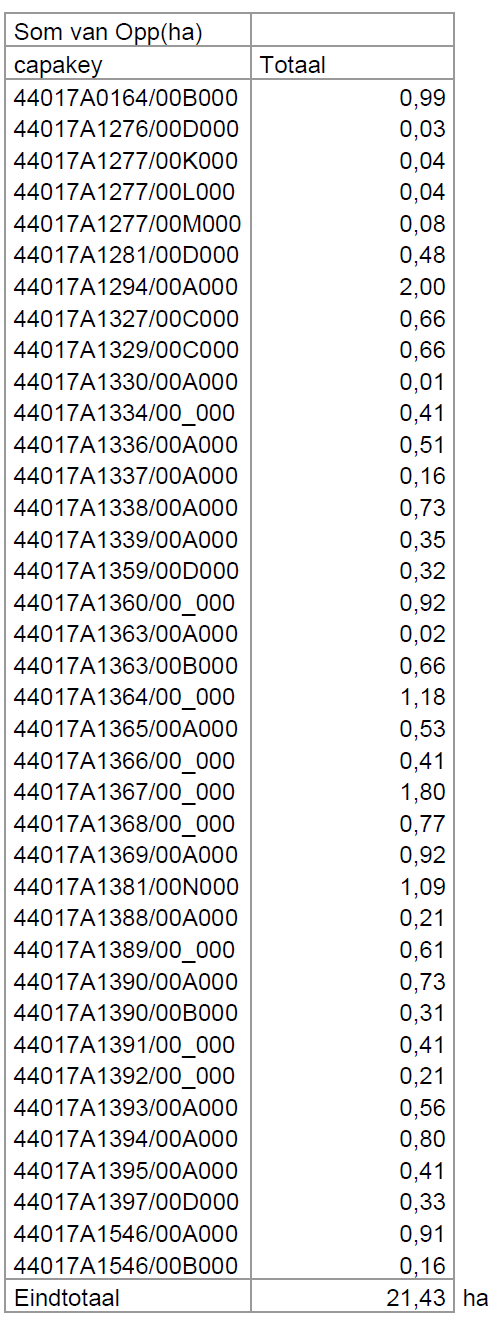 p. 43 QD0-9QCETFD-OW – WE MAKEN NATUUR EN NATUURBELEVING TOT EEN VERBINDEND ELEMENT IN DE SAMENLEVING, VIA EEN NETTO TOENAME AAN NATUUR EN BOS MET HOGE KWALITEIT - BOSSENCOMPENSATIEFONDS Ontvangsten Boscompensatiefonds: Op basis van de verleende vergunningen werd een bedrag van 7.272 keuro geboekt als ontvangst in 2020. Dit is significant hoger dan ingeschat via de BA2020. TECHNISCHE VRAAG: Over hoeveel boscompensatieontvangstendossiers (aantal locaties) gaat dit? Wat is de totale oppervlakte dat ontbost werd en waarvoor de compensatie gevraagd is?  Graag een overzicht van alle boscompensatiebijdragen die werden betaald in 2020- met vermelding van locatie (gemeente) waarvoor een compensatiedossier werd ingediend en wie de ontbosser is (overheid (welke?), instelling, privaat) Graag ook een overzicht van de bebossingen (opp en locaties )die in 2020 zijn uitgevoerd met het boscompensatiebudget ook opgesplitst per bebosser (ANB, lokale besturen, VLM, ....) Het aantal afgeleverde omgevingsvergunningen tot ontbossing die verleend werden in 2020, welke ontboste oppervlakte daarmee overeenstemt en welke te compenseren oppervlakte (zowel financieel als in natura en de combinatie), vindt u terug als antwoord op SV 1034. De bosbehoudsbijdragen die in dit overzicht opgenomen zijn betreffen vorderingen op basis van de aangevraagde vergunningen 2020. Een overzicht van de afgeleverde vergunningen en bijhorende ontbossing op gemeentelijk niveau vindt u terug in het antwoord op de SV 772. Ontbossingsgegevens worden niet standaard gekoppeld aan de type ontbosser (overheid, privé of instelling).  Het overzicht van de bebossingsdossiers in 2020 vindt u terug in het antwoord op SV 1034.  p. 51 QD0-1QCE4FE-LO – EEN DOELTREFFEND SOORTENBELEID- EN BEHEER - JACHTFONDS TECHNISCHE VRAAG: Er is een achterstand op de aanwerving van natuurinspecteurs met de middelen van het jachtfonds. Graag de stand van zaken eind 2020. Hoe is de stand van zaken vandaag? Hoeveel natuurinspecteurs werden uiteindelijk betaald? Intussen zijn er 6 natuurinspecteurs geworven en gestart, 4 in het vierde kwartaal van 2020 en 2 in januari 2021. Er werd voor deze 6 natuurinspecteurs vanaf het moment van werving tot en met augustus een verloning van € 193.417,29 betaald. p. 68 QBX-3QCE2HA-WT – WE GAAN VOOR ZUIVERE LUCHT EN ONDERBOUWEN (LOKAAL) LUCHTBELEID VIA INNOVATIEVE MILIEUMONITORING TECHNISCHE VRAAG: Op welke manier kunnen de lokale besturen de data van de lokale meetnetten voor luchtkwaliteit gebruiken? Alle luchtkwaliteitsgegevens gegenereerd door de VMM, incl. modelkaarten, zijn beschikbaar op open endpoints. Deze gegevens zijn van hoge kwaliteit en kunnen gebruikt worden voor zowel de identificatie van zones waar ingrepen nodig zijn als de opvolging van lokale ingrepen. Een correcte interpretatie vereist expertise, dat kan via samenwerking met de VMM ingevuld worden (bv. Antwerpen, Gent). Het Vlaams luchtbeleidsplan zet in op samenwerking met lokale besturen om luchtkwaliteit te verbeteren (5.7.1) en hen te ondersteunen in hun beleid (5.7.2). Ik bekijk verder in welke mate we lokale besturen beter kunnen ondersteunen om de nodige opleiding(en) te voorzien voor deze tools. HOUTVERWARMING TECHNISCHE VRAAG: De uitstoot door huishoudelijke houtverwarming neemt niet af in de tijd. Krachtdadige handhaving, in functie van betere lokale luchtkwaliteit, is op dit moment moeilijk, doordat concrete handvaten ontbreken, zoals bijvoorbeeld wetgeving voor kachels in gebruik. Dit is een Vlaamse bevoegdheid. Welke maatregelen, andere dan sensibiliserende en stimulerende maatregelen, heeft u genomen om de uitstoot door huishoudelijke houtverwarming te reduceren? Algemeen: Deze uitvoeringsrapportering heeft betrekking op het jaar 2020 waardoor er nog geen koppeling werd gemaakt met de beleidsuitvoering (gebeurt vanaf 2021). Dit betekent niet dat er geen evaluatie beschikbaar is van de beleidsuitvoering. Ik verwijs graag naar het voortgangsrapport over het Luchtbeleidsplan en voor houtverwarming naar het evaluatierapport over de Green Deal. Concreet wat uw vragen betreft: in 2020 werd vooral beleidsvoorbereidend onderzoek afgewerkt, inclusief verschillende beleidsopties. U vindt de resultaten van die studies op de website van de Green Deal: https://omgeving.vlaanderen.be/green-deal-huishoudelijke-houtverwarming. De beslissingen en de uitrol van maatregelen zijn dit najaar gepland.   p. 77 " (..) marktverkenning en uittekenen van een beoordelingskader voor de relanceopdracht ‘Vlaanderen uitbouwen als recyclagehub’;" TECHNISCHE VRAAG: Is de marktverkenning en opmaak van het kader afgerond? Wat zijn de volgende stappen? Graag had ik een stand van zaken over het beoordelingskader ontvangen. De marktverkenning en een voorstel voor beoordelingskader werd afgerond in de loop van maart. Het beoordelingskader is wettelijk verankerd in een besluit VR dat op 3 september 2021 definitief werd goedgekeurd door de VR. Het is verder geoperationaliseerd in een MB dat nu voor advies voorligt bij Raad van State. Tegen eind oktober is de volledige procedure doorlopen en kan de eerste call gelanceerd worden. p. 78 'onderzoek in het kader van het uitvoeringsplan voor de kunststofketen (recycleerbaarheid, normering, verwerkingsmogelijkheden, gebruik en afzet van recyclaten, …);' TECHNISCHE VRAAG: Is het onderzoek rond het gebruik en afzet van recyclaten afgerond? Wat zijn de volgende stappen? Graag had ik een stand van zaken over het onderzoek ontvangen.  In 2017 is een eerste verkennende studie uitgevoerd door OVAM. Dit bood ons een eerste zicht op de potentiële afzetmarkt van recyclaten. Daarop volgend is in 2020 een nieuwe studie uitgevoerd rond het gebruik van kunststofrecyclaten in bouwtoepassingen via het Vlaams aankoopbeleid. Deze studie concentreerde zich rond een selectie van 9 bouwtoepassingen waar belangrijke kansen lagen voor de inzet van recyclaten. In 2022 wordt er een nieuwe studie gepland om uit te zoeken waar er nog belangrijke opportuniteiten liggen om recyclaten in te zetten. Deze studie zal zich ook richten op beleidsaanbevelingen om de inzet van recyclaten te stimuleren.p. 78 " (..) actualisatie van de sorteeranalyse + impactanalyse van een verhoging van de heffing op sommige afvalfracties;" TECHNISCHE VRAAG: Is de sorteeranalyse geactualiseerd en is de impactanalyse afgerond? Wat zijn de volgende stappen in de uitrol van het gewijzigde Materialendecreet met betrekking tot de doorrekening van zwerfvuilkosten aan producenten? Graag had ik een stand van zaken.  De sorteeranalyse huisvuil is uitgevoerd in augustus. We beschikken nog niet over de resultaten. De impactanalyse van een verhoging van de verbrandingsheffing is begin juli afgerond. Wat betreft doorrekening zwerfvuilkosten: met het oog op een geharmoniseerde aanpak loopt hiervoor een overlegproces met de andere gewesten. De nodige studies voor het objectief berekenen van de zwerfvuilkost zullen tegen het einde van dit jaar afgerond zijn. p. 85 QB0-1QCE2NA-WT – VIA BIJKOMENDE INSPANNINGEN BRONNEN VAN HINDER 
AANPAKKEN In 2020 werd 86 keuro voor de opdracht ‘Ontwikkeling van gezondheidsindicatoren voor blootstelling aan hormoonverstorende stoffen in Vlaanderen’ en 85 keuro voor de opdracht ‘Meting van perfluoralkylstoffen (PFAS) in diverse milieucompartimenten bij de deelnemers aan de humane biomonitoring campagne van het steunpunt Milieu en Gezondheid’. TECHNISCHE VRAAG: Wat zijn de volgende stappen na de afronding van de twee opdrachten en wanneer treden er definitieve normen voor hormoonverstorende stoffen en PFAS in werking? Graag een stand van zaken.  Beide studies zijn lopende. De studies richten zich niet op het afleiden van milieunormen voor hormoonverstorende stoffen noch PFAS. ‘Ontwikkeling van gezondheidsindicatoren voor blootstelling aan hormoonverstorende stoffen in Vlaanderen: deze studie heeft als doel indicatoren te ontwikkelen om de blootstelling en ziektelast aan endocriene stoorstoffen te monitoren in Vlaanderen. ‘Meting van perfluoralkylstoffen (PFAS) in diverse milieucompartimenten bij de deelnemers aan de humane biomonitoring campagne van het steunpunt Milieu en Gezondheid’: deze studie heeft tot doel om een aanpak uit te werken om het relatieve belang van de verschillende opnameroutes van PFAS te kunnen in schatten. TECHNISCHE VRAAG: Is er sprake van een budgetsverhoging voor de werking van het steunpunt Milieu en Gezondheid gezien de context van de omvangrijke PFAS-vervuiling? Ter verduidelijking, OVAM heeft naar schatting een capaciteit om 40 bodemonderzoeken per maand uit te voeren terwijl er 4000 risicolocaties voor PFAS in kaart zijn gebracht. Is er in dit licht ook een budgetsverhoging voor OVAM genomen?  De laatste cyclus van het steunpunt Milieu en gezondheid waarbinnen het Vlaams Humaan Biomonitoringprogramma uitgevoerd werd, liep af eind 2020. Momenteel wordt een nieuwe cyclus van het Vlaams Humaan Biomonitoringprogramma voorbereid met start in 2022. Er werd wel reeds bijkomend budget ten bedrage van 750.000 euro vrijgemaakt voor een extra humane Biomonitoring in de omgeving van 3M met start najaar 2021. p. 87 QB0-1QCE2NC-WT – OMGEVING ALS KENNIS- EN EXPERTISECENTRUM TECHNISCHE VRAAG: Dit najaar wordt belangrijk voor de uitvoering van het Beleidsplan Ruimte Vlaanderen. Onder begrotingsartikel QB0-1QCE2NC-WT – OMGEVING ALS KENNIS- EN EXPERTISECENTRUM, wordt het BRV vermeld. Er werd krediet voorzien voor een projectleider voor BRV (75 keuro), alsook een studie via de Vlaamse Bouwagenda (150 keuro). Is dit een extra projectleider, of is dit een verderzetting van de tak van de huidige? De bestelde studie via de Vlaamse Bouwagenda, welke onderzoeksvraag behandelt deze studie? Voorstel van antwoord op vraag 2: In samenwerking met de bouwagenda startte Departement Omgeving een studie op met als titel “Verdichten in Vlaanderen, kostprijs en hindernissen”.  De studie werd gegund aan een consortium rond ondermeer Atelier Romain voor 176.514,80 € (incl BTW). De studie moet opgeleverd worden in 2022.  In deze studie willen we enerzijds onderzoeken welke investeringen, welke kosten er noodzakelijk zijn om tot kwaliteitsvolle verdichting te komen en willen we anderzijds onderzoeken welke hindernissen lokale besturen, bouwheren en projectontwikkelaars hierbij ondervinden. Vertrekkende van een korte maar gerichte literatuurstudie (deel I) worden gedetailleerde onderzoeksvragen geformuleerd voor deel II, III en IV. In deel II doen we een diepgaande evaluatie van een aantal (quasi) afgeronde verdichtingsprojecten. In deel III maken we een concrete oplijsting van de obstakels bij afgeronde en lopende projecten. In deel IV gaan we na hoe lokale besturen ontwikkelaars en plannen bejegenen (welke instrumenten zetten lokale besturen vandaag in en hoe worden die door de ontwikkelaars ervaren? In deel V formuleren we aanbevelingen voor Vlaanderen (hoe specifiek ondersteunen, welke hindernissen wegnemen), voor lokale besturen (welke hindernissen wegnemen) en voor initiatiefnemers. Door de Bouwagenda als stuurgroep te nemen wordt rechtstreeks en onrechtstreeks geput uit de ervaring (maar ook de contacten) van verschillende koepelorganisaties uit de bouw- en vastgoedwereld. p. 118 QB0-1QCE2OB-WT – EEN DOELGERICHTE DEELNAME AAN HET INTERNATIONAAL EN EUROPEES BELEID TECHNISCHE VRAAG: Door het wegvallen van de onderzoeksopdracht rond internationale klimaatfinanciering werd in het najaar van 2020 via Ministerieel Besluit aanvullend een budget van 111 keuro VAK herverdeeld vanuit dit artikel naar artikel QB0-1QCE2OC-WT. Welke bestedingen werden verricht met het vrijgekomen budget?  dit bedrag werd ingezet om een inhaaloperatie ter dekking van de VIA-akkoorden en de financiering van DAC’ers te dekken. Het betreft dus uitvoering van reeds beslist beleid uit het verleden. 